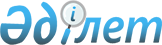 2012-2014 жылдарға арналған аудан бюджеті туралы
					
			Күшін жойған
			
			
		
					Солтүстік Қазақстан облысы Уәлиханов аудандық мәслихатының 2011 жылғы 21 желтоқсандағы N 2-37с шешімі. Солтүстік Қазақстан облысының Әділет департаментінде 2012 жылғы 18 қаңтарда N 13-13-153 тіркелді. Қолдану мерзімінің өтуіне байланысты күшін жойды (Солтүстік Қазақстан облысы Уәлиханов аудандық мәслихатының 2013 жылғы 14 ақпандағы N 02-03-03/40 хаты)

      Ескерту. Қолдану мерзімінің өтуіне байланысты күшін жойды (Солтүстік Қазақстан облысы Уәлиханов аудандық мәслихатының 14.02.2013 ақпандағы N 02-03-03/40 хаты)      Қазақстан Республикасының 2008 жылғы 4 желтоқсандағы № 95-IV Бюджет кодексінің 75-бабына, «Қазақстан Республикасындағы жергілікті мемлекеттік басқару және өзін-өзі басқару туралы» Қазақстан Республикасының 2001 жылғы 23 қаңтардағы № 148 Заңының 6-бабына сәйкес, аудандық мәслихат ШЕШІМ ҚАБЫЛДАДЫ:



      1. Сәйкесінше 1, 2 және 3-қосымшаларға сәйкес 2012-2014 жылдарға, соның ішінде 2012 жылға арналған Уәлиханов ауданының бюджеті келесі көлемде бекітілсін:

      1) 2012-2014 жылдарға арналған Уәлиханов аудандық бюджеті тиісінше 1, 2 және 3 қосымшаларға сәйкес, оның ішінде 2012 жылға келесі көлемдерде бекітілсін:

      1) кірістер – 2 010 807,1 мың теңге, соның ішінде мыналар бойынша:

      салықтық түсімдер – 196 798 мың теңге;

      салықтық емес түсімдер – 6 545,8 мың теңге;

      негізгі капиталды сатудан түсетін түсім – 3 623 мың теңге;

      трансферттер түсімі – 1 803 840,3 мың теңге.

      2) шығындар – 2 052 364,4 мың теңге;

      3) таза бюджеттік кредиттеу – 27 269 мың теңге, оның ішінде:

      бюджеттік кредиттер – 29 124 мың теңге;

      бюджеттік кредиттерді өтеу – 1855 мың теңге;

      4) қаржылық активтерімен операциялар бойынша сальдо – 16 641 мың теңге, оның iшiнде:

      қаржы активтерін сатып алу – 16 641 мың теңге;

      мемлекеттiң қаржы активтерiн сатудан түсетiн түсiмдер – 0;

      5) бюджет тапшылығы – 85467,3 мың теңге;

      6) бюджеттің тапшылығын қаржыландыру – 85 467,3 мың теңге.

      Ескерту. 1-тармақ жаңа редакцияда - Солтүстік Қазақстан облысы Уәлиханов аудандық мәслихатының 2012.12.06 N 2-8с Шешімімен (2012.01.01 бастап қолданысқа енеді)



      2. 2012 жылға арналған аудандық бюджеттің кірістері Қазақстан Республикасының Бюджет Кодексіне сәйкес мына салықтық түсімдер есебінен қалыптастырылатыны белгіленсін:

      біржолғы талондар бойынша қызметін жүзеге асыратын жеке тұлғалардан жеке табыс салығының түсуін қоспағанда жеке табыс салығы;

      әлеуметтік салығынан;

      жеке тұлғалардың және заңды тұлғалардың, жеке кәсіпкерлердің мүлкіне салынатын салық; 

      жер салығынан; 

      көлік құралдарына салынатын салық;

      бірыңғай жер салығынан;

      акциздер, республикалық бюджетке аударылатын акциздерден басқа;

      жер учаскелерін пайдаланған үшін төлем; 

            кәсiпкерлiк және кәсiби қызметтi жүргiзгенi үшiн алынатын алымдар, республикалық бюджетке аударылатын алымдардан басқа;

      тіркелген салық;

      мемлекеттік баждар, республикалық бюджетке аударылатын мемлекеттік баждар және консулдық алымдардан басқа.



      3. Аудандық бюджеттің кірістері мына салықтық емес түсімдер есебінен қалыптастырылатыны белгіленсін:

      аудан әкімдігінің коммуналдық меншігіндегі мүліктерді жалға беруден түскен кірістер.



      4. Аудандық бюджеттің кірістері мына негізгі капиталды сатудан түсетін түсімдер есебінен қалыптастырылатыны белгіленсін:

      Ауыл шаруашылық нысандағы жер учаскелерінен басқа жер учаскелерін сатудан түсетін түсімдер.



      5. Аудандық бюджеттің кірістері мыналар есебінен қалыптастырылатыны белгіленсін:

      мемлекеттік бюджеттен берілген бюджеттік кредиттерді өтеуден түскен түсімдер.



      6. 2012 жылға арналған аудан бюджетін орындау кезінде 4-қосымшаға сәйкес бюджеттік бағдарламалар секвестрге жатпайтыны белгіленсін.



      7. 2012 жылға арналған аудандық бюджеттің шығыстарында ауылдық жерлерде қызмет ететін денсаулық сақтау, білім беру, әлеуметтік қамтамасыз ету, мәдениет мамандарына әлеуметтік көмек көрсетуге, отын сатып алуға төлемдер көзделгені белгіленсін.



      8. Ауылдық (селолық) жерлерде қызмет ететін денсаулық сақтау, әлеуметтік қамтамасыз ету, білім, мәдениет және спорт азаматтық қызметкерлердің, осы қызмет түрімен айналысатын қалалық жағдайдағы азаматтық қызметкерлердің жалақы және ставкаларымен салыстырғанда жиырма бес пайыздан кем емес тарифтік ставкалар және лауазымдық жалақылары жоғарылауы белгіленсін.



      9. Ауданның жергілікті атқарушы органның 2012 жылға резерві 3 200 мың теңге көлемінде бекітілсін. 



      10. 5, 6, 7-қосымшаларға сәйкес 2012-2013 жылдарға арналған әрбір ауылдық (селолық) округтің бюджеттік бағдарламалары бекітілсін. 



      11. Бюджеттік сала қызметкерлеріне жалақыны толық көлемінде төлеу қамтамасыз етілсін.



      12. 2012 жылдың аудан бюджетінің шығындарында белгіленсін, 451.007.000 «Жергілікті өкілетті органдардың шешімі бойынша мұқтаж азаматтардың жекелеген топтарына әлеуметтік көмек» бюджеттік бағдарламасы бойынша 8-қосымшаға сәйкес мұқтаж азаматтардың жекелеген топтарына әлеуметтік көмек қарастырылған.



      13. 2012 жылға арналған аудандық бюджетте республикалық бюджеттен берілетін нысаналы трансферттер келесі мөлшерде ескерілсін:

      1) эпизоотияға қарсы іс-шаралар жүргізу үшін – 11 103 мың теңге;

      2) мамандардың әлеуметтік көмек көрсетуі жөніндегі шараларды іске асыру үшін – 7 542 мың теңге;

      3) мектепке дейінгі білім беру ұйымдарына мемлекеттік білім беру тапсырысын іске асыру үшін – 64 800 мың теңге;

      4) «Қазақстан Республикасында білім беруді дамытудың 2011-2020 жылдарға арналған мемлекеттік бағдарламасын бекіту туралы» Қазақстан Республикасы Президентiнiң 2010 жылғы 7 желтоқсандағы № 1118 Жарлығын іске асыру үшін – 9 988 мың теңге, оның ішінде:

      жалпы орта, негізгі орта және бастауыш білім беру мемлекеттік мекемелердің химия, биология кабинеттерін оқу құралдарымен жабдықтау үшін шығындар – 8 188 мың теңге;

      үйде оқылатын мүгедек балаларды жабдықпен, бағдарламалық қамтымен қамтамасыз етуге – 1 800 мың теңге;

      5) арнайы әлеуметтік қызмет көрсету стандарттарын енгізуге – 844 мың теңге;

      6) жетім сәбиді (жетім балалар) және ата-анасының қамқорлығынсыз қалған сәбиді (балаларды) асырап бағу үшін қамқоршыларға (қорғаншыларға) ай сайын ақша қаражаттарын төлеуге – 8 800 мың теңге;

      7) «Назарбаев Зияткерлік мектептері» ДБҰ - ның оқу бағдарламалары бойынша біліктілікті арттырудан өткен мұғалімдерге төленетін еңбекақыны арттыруға – 502 мың теңге;

      8) мектеп мұғалімдеріне және мектепке дейінгі білім беру ұйымдарының тәрбиешілеріне біліктілік санаты үшін қосымша ақы мөлшерін ұлғайтуға – 12 051 мың теңге;

      9) «Жұмыспен қамту - 2020» бағдарламасы аясындағы іс-шараларды іске асыруға 28 853 мың теңге, соның ішінде:

      көшуге арналған субсидиялар беру – 882 мың теңге;

      10) «Өңірлерді дамыту» Бағдарламасы аясында өңірлерді экономикалық дамытуға жәрдемдесу бойынша шараларды іске асыруда ауылдық (селолық) округтерін жайластыру мәселелерін шешуге – 2338 мың теңге.

      11) жұмыспен қамту 2020 бағдарламасы аясында инженерлік-коммуникациялық инфрақұрылымды дамытуға – 0.

      12) жұмыспен қамту 2020 бағдарламасы шеңберінде тұрғын үй салу және сатып алу және инженерлік коммуникациялық инфрақұрылымдарды салу және (немесе) сатып алу және дамыту – 4 940 мың теңге.

      13) жетіспейтін инженерлік-коммуникациялық инфрақұрылымды дамытуға және жайласыру – 0;

      14) «Жұмыспен қамту 2020 бағдарламасын бекiту туралы» Қазақстан Республикасы Үкiметiнiң 2011 жылғы 31 наурыздағы № 316 қаулысы аясында ауылдық елді мекендерді дамыту шеңберінде объектілерді жөндеу – 43615,3 мың теңге;

      - Чернигов орта мектебін күрделі жөндеуіне – 35136 мың теңге;

      - Кұлыкөл мәдениет үйін күрделі жөндеуіне – 8479,3 мың теңге.

      Ескерту. 13-тармаққа өзгерту енгізілді - Солтүстік Қазақстан облысы Уәлиханов аудандық мәслихатының 2012.03.06 N 2-2с; 2012.04.17 N 2-3с; 2012.08.08 N 3-5с; 2012.11.20 N 2-7с; 2012.12.06 N 2-8с Шешімдерімен (2012.01.01 бастап қолданысқа енеді)



      14. Мамандарды әлеуметтік қолдау шараларын іске асыруға – 29 124 мың теңге көлемінде 2012 жылға арналған аудан бюджетінде республикалық бюджеттен берілетін бюджеттік кредиттер есепке алынсын.

      Ескерту. 14-тармақ жаңа редакцияда - Солтүстік Қазақстан облысы Уәлиханов аудандық мәслихатының 2012.04.17 N 2-3с Шешімімен (2012.01.01 бастап қолданысқа енеді)



      15. 2012 жылға арналған аудан бюджетінде келесі көлемде облыстық бюджеттен берілетін нысаналы трансферттер есепке алынсын:

      1) жұмыспен қамту 2020 бағдарламасы шеңберінде тұрғын үй салу және (немесе) сатып алу және инженерлік коммуникациялық инфрақұрылымдарды салу және (немесе) сатып алу және дамыту – 28 511 мың теңге;

      2) «Ұрпақ қорына» бала табуды ынталандыру бойынша бағдарлама шеңберінде әлеуметтік көмек төлеу үшін – 27 718 мың теңге; 

      3) білім беру объектілеріне өртке қарсы дабылдауларды орнату, өрт сөндіргіш құралдарын сатып алу, ағаштан жасалған жабылған жабындары (конструкцияларды) өңдеу үшін – 500 мың теңге;

      4) білім беру мекемелеріне бейнебақылау аппаратурасын сатып алу және орнату үшін – 299 мың теңге;

      5) Бидайық орта мектебінің екінші корпусын қалпына келтіру үшін күрделі жөндеуге - 25 000 мың теңге;

      6) елдi мекендердiң жер-шаруашылық құрылымын орналастыру үшін – 1 679 мың теңге;

      7) елдi мекендердің шекараларын белгілеу үшін – 1 699 мың теңге.

      8) жұмыспен қамту 2020 бағдарламасы аясында инженерлік-коммуникациялық инфрақұрылымдардың дамуына аудандардың (облыстық маңызы бар қалалардың) бюджеттеріне республикалық бюджеттен берілетін нысаналы даму трансферттері – 0;

      9) ветеринария бөлімінің жарғылық капиталын қалыптастыру немесе ұлғайту – 8000 мың теңге.

      10) ID-Phone қосуға – 434 мың теңге;

      11) білім беру ұйымдарына оқу құралдарын сатып алуға – 368 мың теңге.

      Ескерту. 15-тармаққа өзгерту енгізілді - Солтүстік Қазақстан облысы Уәлиханов аудандық мәслихатының 2012.03.06 N 2-2с; 2012.04.17 N 2-3с; 2012.08.08 N 3-5с; 2012.11.20 N 2-7с Шешімдерімен (2012.01.01 бастап қолданысқа енеді)

      15-1. 9-қосымшаға сәйкес аудандық бюджеттiң шығыстары қаржылық жыл басына 58 198,3 мың теңге сомада қалыптасқан аудандық бюджет қаражатының бос қалдықтары және 2011 жылы пайдаланылмаған республикалық және облыстық бюджеттерден 3762,1 мың теңге сомада берiлген нысаналы трансферттердi қайтару есебiнен көзделсiн, тұрғын үй салуға толық пайдаланылмаған кредиттер - 24746,0 мың теңге, инженерлік-коммуникациялық инфрақұрылымды дамытуға – 7803,1 мың теңге көзделсін;

      Ескерту. Шешім 15-1-тармақпен толықтырылды - Солтүстік Қазақстан облысы Уәлиханов аудандық мәслихатының 2012.03.06 N 2-2с Шешімімен (2012.01.01 бастап қолданысқа енеді)



      16. Осы шешім 2012 жылдың 1 қаңтарынан бастап қолданысқа енгізіледі.      Сессия төрағасы                            Аудандық мәслихаттың

                                                 хатшысы

      C. Ыдырысов                                Ә. Бейсенбаев      КЕЛІСІЛГЕН:      «Уәлиханов ауданының

      экономика және бюджеттік 

      жоспарлау бөлімі»

      мемлекеттік мекемесінің бастығы            Ж. Ғабдуллин

Уәлиханов аудандық мәслихатының

2011 жылғы 21 желтоқсандағы № 2-37с

сессиясының шешіміне 1-қосымша 2012 жылға арналған Уәлиханов ауданының бюджеті      Ескерту. 1-қосымша жаңа редакцияда - Солтүстік Қазақстан облысы Уәлиханов аудандық мәслихатының 2012.12.06 N 2-8с Шешімімен (2012.01.01 бастап қолданысқа енеді)

Уәлиханов аудандық мәслихатының

2011 жылғы 21 желтоқсандағы № 2-37с

сессиясының шешіміне 2-қосымша 2013 жылға арналған Уәлиханов ауданының бюджеті

Уәлиханов аудандық мәслихатының

2011 жылғы 21 желтоқсандағы № 2-37с

сессиясының шешіміне 3-қосымша 2014 жылға арналған Уәлиханов ауданының бюджеті

Уәлиханов аудандық мәслихатының

2011 жылғы 21 желтоқсандағы № 2-37с

сессиясының шешіміне 4-қосымша ТІЗБЕ 2012 жылы аудандық бюджеттің орындалу кезінде секвестрге жатпайтын аудандық бюджеттік бағдарламалар

Уәлиханов аудандық мәслихатының

2011 жылғы 21 желтоқсандағы № 2-37с

сессиясының шешіміне 5-қосымша ТІЗБЕ 2012 жылғы әр бір ауылдық (селолық) округтің бюджеттік бағдарламалары      Ескерту. 5-қосымша жаңа редакцияда - Солтүстік Қазақстан облысы Уәлиханов аудандық мәслихатының 2012.11.20 N 2-7с Шешімімен (2012.01.01 бастап қолданысқа енеді)

Уәлиханов аудандық мәслихатының

2011 жылғы 21 желтоқсандағы № 2-37с

сессиясының шешіміне 6-қосымша ТІЗБЕ 2013 жылғы әр бір ауылдық (селолық) округтің бюджеттік бағдарламалары

Уәлиханов аудандық мәслихатының

2011 жылғы 21 желтоқсандағы № 2-37с

сессиясының шешіміне 7-қосымша ТІЗБЕ 2014 жылғы әр бір ауылдық (селолық) округтің бюджеттік бағдарламалары

Уәлиханов аудандық мәслихатының

2011 жылғы 21 желтоқсандағы № 2-37с

сессиясының шешіміне 8-қосымша Азаматтардың жекелеген топтарына әлеуметтік көмек 451.007.000 бюджеттік бағдарлама бойынша "Жергілікті өкілетті органдардың шешімі бойынша азаматтардың жекелеген топтарына әлеуметтік көмек"      Ескерту. 8-қосымша жаңа редакцияда - Солтүстік Қазақстан облысы Уәлиханов аудандық мәслихатының 2012.11.20 N 2-7с Шешімімен (2012.01.01 бастап қолданысқа енеді)

Уәлиханов аудандық мәслихатының

2011 жылғы 21 желтоқсандағы № 2-37с

сессиясының шешіміне 9-қосымша 2012 жылғы 1 қаңтарға қалыптасқан бюджеттiк қаражаттың бос қалдықтарын бағыттау, және 2011 жылы пайдаланылмаған республикалық және облыстық бюджеттерден нысаналы трансферттердi қайтару      Ескерту. Шешім 9-қосымшамен толықтырылды - Солтүстік Қазақстан облысы Уәлиханов аудандық мәслихатының 2012.08.08 N 3-5с Шешімімен (2012.01.01 бастап қолданысқа енеді)
					© 2012. Қазақстан Республикасы Әділет министрлігінің «Қазақстан Республикасының Заңнама және құқықтық ақпарат институты» ШЖҚ РМК
				СанатыСанатыСанатыСанатыСомасы, мың теңгеСыныбы Сыныбы Сыныбы Сомасы, мың теңгеІшкі сыныбыІшкі сыныбыСомасы, мың теңгеАтауыСомасы, мың теңге123451) КІРІСТЕР2010807,11Салықтық түсiмдер19679801Табыс салығы8702Жеке табыс салығы87003Әлеуметтiк салық1174771Әлеуметтік салық11747704Меншiкке салынатын салықтар588601Мүлiкке салынатын салықтар350983Жер салығы28404Көлiк құралдарына салынатын салық191225Бірыңғай жер салығы180005Тауарларға, жұмыстарға және қызметтерге салынатын iшкi салықтар170092Акциздер12443Табиғи және басқа да ресурстарды пайдаланғаны үшiн түсетiн түсiмдер107924Кәсiпкерлiк және кәсiби қызметтi жүргiзгенi үшiн алынатын алымдар48445Ойын бизнесіне салық12908Заңдық мәндi iс-әрекеттердi жасағаны және (немесе) оған уәкiлеттiгi бар мемлекеттiк органдар немесе лауазымды адамдар құжаттар бергенi үшiн алынатын мiндеттi төлемдер25821Мемлекеттік баж25822Салықтық емес түсiмдер6545,801Мемлекеттiк меншiктен түсетiн кiрiстер5805,85Мемлекет меншiгiндегi мүлiктi жалға беруден түсетiн кiрiстер11627Мемлекеттік бюджеттен берілген кредиттер бойынша сыйақылар3,89Мемлекеттік меншіктен түсетін басқа да кірістер464002Мемлекеттік бюджеттен қаржыландырылатын мемлекеттік мекемелердің тауарларды (жұмыстарды, қызметтерді) өткізуінен түсетін түсімдер201Мемлекеттік бюджеттен қаржыландырылатын мемлекеттік мекемелердің тауарларды (жұмыстарды, қызметтерді) өткізуінен түсетін түсімдер2006Басқа да салықтық емес түсiмдер72001Басқа да салықтық емес түсiмдер7203Негізгі капиталды сатудан түсетін түсімдер362301Мемлекеттік мекемелерге бекітілген мемлекеттік мүлікті сату1901Мемлекеттiк мекемелерге бекiтiлген мемлекеттiк мүлiктi сату19003Жердi және материалдық емес активтердi сату343301Жерді сату34334Трансферттер түсімі1803840,302Мемлекеттiк басқарудың жоғары тұрған органдарынан түсетiн трансферттер1803840,32Облыстық бюджеттен түсетiн трансферттер1803840,3Функционалдық топФункционалдық топФункционалдық топФункционалдық топСомасы, мың теңгеӘкімшісіӘкімшісіӘкімшісіСомасы, мың теңгеБағдарламаБағдарламаСомасы, мың теңгеАтауыСомасы, мың теңге123452) ШЫҒЫНДАР2052364,41Жалпы сипаттағы мемлекеттiк қызметтер 191107,1112Аудан (облыстық маңызы бар қала) мәслихатының аппараты11684001Аудан (облыстық маңызы бар қала) мәслихатының қызметін қамтамасыз ету жөніндегі қызметтер11684122Аудан (облыстық маңызы бар қала) әкімінің аппараты58754001Аудан (облыстық маңызы бар қала) әкімінің қызметін қамтамасыз ету жөніндегі қызметтер51970003Мемлекеттiк органның күрделi шығыстары6784123Қаладағы аудан, аудандық маңызы бар қала, кент, ауыл (село), ауылдық (селолық) округ әкімінің аппараты98360001Қаладағы аудан, аудандық маңызы бар қаланың, кент, ауыл (село), ауылдық (селолық) округ әкімінің қызметін қамтамасыз ету жөніндегі қызметтер98360452Ауданның (облыстық маңызы бар қаланың) қаржы бөлімі13785,1001Ауданның (облыстық маңызы бар қаланың) бюджетiн орындау және ауданның (облыстық маңызы бар қаланың) коммуналдық меншiгiн басқару саласындағы мемлекеттiк саясатты iске асыру жөнiндегi қызметтер12070,6003Салық салу мақсатында мүлікті бағалауды жүргізу113,2004Біржолғы талондарды беру жөніндегі жұмысты ұйымдастыру және біржолғы талондарды сатудан түскен сомаларды толық алынуын қамтамасыз ету 617010Жекешелендiру, коммуналдық меншiктi басқару, жекешелендiруден кейiнгi қызмет және осыған байланысты дауларды реттеу200011Коммуналдық меншікке түскен мүлікті есепке алу, сақтау, бағалау және сату784,3453Ауданның (облыстық маңызы бар қаланың) экономика және бюджеттік жоспарлау бөлімі8524001Экономикалық саясатты, мемлекеттік жоспарлау жүйесін қалыптастыру мен дамыту және ауданды (облыстық маңызы бар қаланы) басқару саласындағы мемлекеттік саясатты іске асыру жөніндегі қызметтер85242Қорғаныс4812122Аудан (облыстық маңызы бар қала) әкімінің аппараты4812005Жалпыға бірдей әскери міндетті атқару шеңберіндегі іс-шаралар4212006Аудан (облыстық маңызы бар қала) ауқымындағы төтенше жағдайлардың алдын алу және жою500007Аудандық (қалалық) ауқымдағы дала өрттерінің, сондай-ақ мемлекеттік өртке қарсы қызмет органдары құрылмаған елдi мекендерде өрттердің алдын алу және оларды сөндіру жөніндегі іс-шаралар1003Қоғамдық тәртіп, қауіпсіздік, құқықтық, сот, қылмыстық-атқару қызметі789458Ауданның (облыстық маңызы бар қаланың) тұрғын үй-коммуналдық шаруашылық, жолаушылар көлігі және автомобиль жолдары бөлімі789021Елдi мекендерде жол қозғалысы қауiпсiздiгін қамтамасыз ету7894Білім беру1379765123Қаладағы аудан, аудандық маңызы бар қала, кент, ауыл (село), ауылдық (селолық) округ әкімінің аппараты828005Ауылдық (селолық) жерлерде балаларды мектепке дейін тегін алып баруды және кері алып келуді ұйымдастыру828464Ауданның (облыстық маңызы бар қаланың) білім бөлімі149227009Мектепке дейiнгi тәрбиелеу мен оқытуды қамтамасыз ету84266021Республикалық бюджеттен берiлетiн нысаналы трансферттер есебiнен жалпы үлгiдегi, арнайы (түзету), дарынды балалар үшiн мамандандырылған, жетiм балалар мен ата-аналарының қамқорынсыз қалған балалар үшiн балабақшалар, шағын орталықтар, мектеп интернаттары, кәмелеттiк жасқа толмағандарды бейiмдеу орталықтары тәрбиешiлерiне бiлiктiлiк санаты үшiн қосымша ақының мөлшерiн ұлғайту161040Мектепке дейінгі білім беру ұйымдарында мемлекеттік білім беру тапсырысын іске асыруға64800464Ауданның (облыстық маңызы бар қаланың) білім бөлімі1166015003Жалпы білім беру1124828006Балаларға қосымша білім беру20961063Республикалық бюджеттен берiлетiн трансферттер есебiнен "Назарбаев Зияткерлiк мектептерi" ДБҰ-ның оқу бағдарламалары бойынша бiлiктiлiктi арттырудан өткен мұғалiмдерге еңбекақыны арттыру502064Бастауыш, негiзгi орта, жалпыға бiрдей орта бiлiм беру ұйымдарының (дарынды балаларға арналған мамандандырылған (жалпы үлгiдегi, арнайы (түзету); жетiм балаларға және ата-анасының қамқорлығынсыз қалған балаларға арналған ұйымдар): мектептердiң, мектеп-интернаттарының мұғалiмдерiне бiлiктiлiк санаты үшiн қосымша ақы мөлшерiн республикалық бюджеттен берiлетiн трансферттер есебiнен ұлғайту11890005Ауданның (областык маңызы бар қаланың) мемлекеттік білім беру мекемелер үшін оқулықтар мен оқу-әдiстемелiк кешендерді сатып алу және жеткізу7834464Ауданның (облыстық маңызы бар қаланың) білім бөлімі63695001Жергілікті деңгейде білім беру саласындағы мемлекеттік саясатты іске асыру жөніндегі қызметтер10838015Республикалық бюджеттен берiлетiн трансферттер есебiнен жетiм баланы (жетiм балаларды) және ата-аналарының қамқорынсыз қалған баланы (балаларды) күтiп-ұстауға асыраушыларына ай сайынғы ақшалай қаражат төлемдерi8800020Республикалық бюджеттен берiлетiн трансферттер есебiнен үйде оқытылатын мүгедек балаларды жабдықпен, бағдарламалық қамтыммен қамтамасыз ету 1800067Ведомстволық бағыныстағы мемлекеттік мекемелерінің және ұйымдарының күрделі шығыстары422576Әлеуметтiк көмек және әлеуметтiк қамтамасыз ету145067451Ауданның (облыстық маңызы бар қаланың) жұмыспен қамту және әлеуметтік бағдарламалар бөлімі119740002Еңбекпен қамту бағдарламасы40613004Ауылдық жерлерде тұратын денсаулық сақтау, бiлiм беру, әлеуметтiк қамтамасыз ету, мәдениет, спорт және ветеринар мамандарына отын сатып алуға Қазақстан Республикасының заңнамасына сәйкес әлеуметтiк көмек көрсету31005Мемлекеттік атаулы әлеуметтік көмек 1826007Жергілікті өкілетті органдардың шешімі бойынша мұқтаж азаматтардың жекелеген топтарына әлеуметтік көмек35910010Үйден тәрбиеленіп оқытылатын мүгедек балаларды материалдық қамтамасыз ету474014Мұқтаж азаматтарға үйде әлеуметтiк көмек көрсету1214101618 жасқа дейінгі балаларға мемлекеттік жәрдемақылар14601017Мүгедектерді оңалту жеке бағдарламасына сәйкес, мұқтаж мүгедектерді міндетті гигиеналық құралдармен және ымдау тілі мамандарының қызмет көрсетуін, жеке көмекшілермен қамтамасыз ету1947023Жұмыспен қамту орталықтарының қызметін қамтамасыз ету12197451Ауданның (облыстық маңызы бар қаланың) жұмыспен қамту және әлеуметтік бағдарламалар бөлімі25327001Жергiлiктi деңгейде жұмыспен қамтуды қамтамасыз ету және халық үшiн әлеуметтiк бағдарламаларды iске асыру саласындағы мемлекеттiк саясатты iске асыру жөнiндегi қызметтер23802021Мемлекеттiк органның күрделi шығыстары 1114011Жәрдемақыларды және басқа да әлеуметтiк төлемдердi есептеу, төлеу мен жеткiзу бойынша қызметтерге ақы төлеу4117Тұрғын үй-коммуналдық шаруашылық160765,8123Қаладағы аудан, аудандық маңызы бар қала, кент, ауыл (село), ауылдық (селолық) округ әкімінің аппараты243007Аудандық маңызы бар қаланың, кенттiң, ауылдың (селоның), ауылдық (селолық) округтiң мемлекеттiк тұрғын үй қорының сақталуын ұйымдастыру243458Ауданның (облыстық маңызы бар қаланың) тұрғын үй-коммуналдық шаруашылық, жолаушылар көлігі және автомобиль жолдары бөлімі2566004Азаматтардың жекелеген санаттарын тұрғын үймен қамтамасыз ету2500031Кондоминиум объектiлерiне техникалық паспорттар дайындау66123Қаладағы аудан, аудандық маңызы бар қала, кент, ауыл (село), ауылдық (селолық) округ әкімінің аппараты568014Елді мекендерді сумен жабдықтауды ұйымдастыру568464Ауданның (облыстық маңызы бар қаланың) білім беру бөлімі35286026Жұмыспен қамту-2020 бағдарламасы бойынша ауылдық елдi мекендердi дамыту шеңберiнде объектiлердi жөндеу35286467Ауданның (облыстық маңызы бар қаланың) құрылыс бөлімі74046,5003Мемлекеттiк коммуналдық тұрғын үй қорының тұрғын үйiн жобалау, салу және (немесе) сатып алу25540,4006Сумен жабдықтау және су бұру жүйесін дамыту8264022Жұмыспен қамту 2020 бағдарламасы шеңберiнде инженерлiк коммуникациялық инфрақұрылымдардың дамуы35014,1072Жұмыспен қамту-2020 бағдарламасы шеңберiнде тұрғын жай салу және (немесе) сатып алу және инженерлiк коммуникациялық инфрақұрылымдарды дамыту (немесе) сатып алу5228123Қаладағы аудан, аудандық маңызы бар қала, кент, ауыл (село), ауылдық (селолық) округ әкімінің аппараты8479,3027Жұмыспен қамту-2020 бағдарламасы бойынша ауылдық елдi мекендердi дамыту шеңберiнде объектiлердi жөндеу және абаттандыру8479,3123Қаладағы аудан, аудандық маңызы бар қала, кент, ауыл (село), ауылдық (селолық) округ әкімінің аппараты14800008Елдi мекендердiң көшелерiн жарықтандыру3834009Елді мекендердің санитариясын қамтамасыз ету4629011Елді мекендерді абаттандыру мен көгалдандыру6337467Ауданның (облыстық маңызы бар қаланың) құрылыс бөлімі24777007Қаланы және елдi мекендердi абаттандыруды дамыту247778Мәдениет, спорт, туризм және ақпараттық кеңістiк83009123Қаладағы аудан, аудандық маңызы бар қала, кент, ауыл (село), ауылдық (селолық) округ әкімінің аппараты8752006Жергілікті деңгейде мәдени-демалыс жұмыстарын қолдау8752457Ауданның (облыстық маңызы бар қаланың) мәдениет, тілдерді дамыту, дене шынықтыру және спорт бөлімі19904,9003Мәдени-демалыс жұмысын қолдау19904,9457Ауданның (облыстық маңызы бар қаланың) мәдениет, тілдерді дамыту, дене шынықтыру және спорт бөлімі2686009Аудандық (облыстық маңызы бар қалалық) деңгейде спорттық жарыстар өткiзу948010Әртүрлi спорт түрлерi бойынша ауданның (облыстық маңызы бар қаланың) құрама командаларының мүшелерiн дайындау және олардың облыстық спорт жарыстарына қатысуы1738456Ауданның (облыстық маңызы бар қаланың) ішкі саясат бөлімі7181002Газеттер мен журналдар арқылы мемлекеттік ақпараттық саясат жүргізу жөніндегі қызметтер7181457Ауданның (облыстық маңызы бар қаланың) мәдениет, тілдерді дамыту, дене шынықтыру және спорт бөлімі22027,2006Аудандық (қалалық) кiтапханалардың жұмыс iстеуi21655,2007Мемлекеттік тілді және Қазақстан халықтарының басқа да тілдерін дамыту372456Ауданның (облыстық маңызы бар қаланың) ішкі саясат бөлімі7480001Жергілікті деңгейде ақпарат, мемлекеттілікті нығайту және азаматтардың әлеуметтік сенімділігін қалыптастыру саласында мемлекеттік саясатты іске асыру жөніндегі қызметтер7180003Жастар саясаты саласындағы өңірлік бағдарламаларды iске асыру300457Ауданның (облыстық маңызы бар қаланың) мәдениет, тілдерді дамыту, дене шынықтыру және спорт бөлімі14977,9001Жергілікті деңгей мәдениет, тілдерді дамыту, дене шынықтыру және спорт саласындағы мемлекеттік саясатты іске асыру жөніндегі қызметтер11042032Ведомстволық бағыныстағы мемлекеттік мекемелерінің және ұйымдарының күрделі шығыстары3935,910Ауыл, су, орман, балық шаруашылығы, ерекше қорғалатын табиғи аумақтар, қоршаған ортаны және жануарлар дүниесін қорғау, жер қатынастары46857474Ауданның (облыстық маңызы бар қаланың) ауыл шаруашылығы және ветеринария бөлімі21754001Жергілікті деңгейде ауыл шаруашылығы және ветеринария саласындағы мемлекеттік саясатты іске асыру жөніндегі қызметтер13412007Қаңғыбас иттер мен мысықтарды аулауды және жоюды ұйымдастыру800099Мамандардың әлеуметтік көмек көрсетуі жөніндегі шараларды іске асыру7542463Ауданның (облыстық маңызы бар қаланың) жер қатынастары бөлімі14000001Аудан (облыстық маңызы бар қала) аумағында жер қатынастарын реттеу саласындағы мемлекеттік саясатты іске асыру жөніндегі қызметтер9174003Елдi мекендердi жер-шаруашылық орналастыру2641006Аудандық маңызы бар қалалардың, кенттердiң, ауылдардың (селолардың), ауылдық (селолық) округтердiң шекарасын белгiлеу кезiнде жүргiзiлетiн жерге орналастыру2185474Ауданның (облыстық маңызы бар қаланың) ауыл шаруашылығы және ветеринария бөлімі11103013Эпизоотияға қарсы іс-шаралар жүргізу1110311Өнеркәсіп, сәулет, қала құрылысы және құрылыс қызметі6809467Ауданның (облыстық маңызы бар қаланың) құрылыс бөлімі6809001Жергілікті деңгейде құрылыс саласындағы мемлекеттік саясатты іске асыру жөніндегі қызметтер680912Көлiк және коммуникация8822458Ауданның (облыстық маңызы бар қаланың) тұрғын үй-коммуналдық шаруашылық, жолаушылар көлігі және автомобиль жолдары бөлімі8822023Автомобиль жолдарының жұмыс істеуін қамтамасыз ету882213Өзгелер15743123Қаладағы аудан, аудандық маңызы бар қала, кент, ауыл (село), ауылдық (селолық) округ әкімінің аппараты2338040Республикалық бюджеттен берiлетiн нысаналы трансферттер есебiнен «Өңiрлердi дамыту» Бағдарламасы шеңберiнде өңiрлердi экономикалық дамытуға жәрдемдесу бойынша шараларды iске асыру2338469Ауданның (облыстық маңызы бар қаланың) кәсіпкерлік бөлімі5796001Жергілікті деңгейде кәсіпкерлік пен өнеркәсіпті дамыту саласындағы мемлекеттік саясатты іске асыру жөніндегі қызметтер5796452Ауданның (облыстық маңызы бар қаланың) қаржы бөлімі100012Ауданның (облыстық маңызы бар қаланың) жергілікті атқарушы органының резерві 100458Ауданның (облыстық маңызы бар қаланың) тұрғын үй-коммуналдық шаруашылығы, жолаушылар көлігі және автомобиль жолдары бөлімі7509001Жергілікті деңгейде тұрғын үй-коммуналдық шаруашылығы, жолаушылар көлігі және автомобиль жолдары саласындағы мемлекеттік саясатты іске асыру жөніндегі қызметтер7429013Мемлекеттік органдардың күрделі шығыстары8014Борышқа қызмет көрсету3,8452Ауданның (облыстық маңызы бар қаланың) қаржы бөлімі3,8013Жергiлiктi атқарушы органдардың облыстық бюджеттен қарыздар бойынша сыйақылар мен өзге де төлемдердi төлеу бойынша борышына қызмет көрсету3,815Трансферттер8814,7452Ауданның (облыстық маңызы бар қаланың) қаржы бөлімі8814,7006Пайдаланылмаған (толық пайдаланылмаған) нысаналы трансферттердi қайтару5486,7024Мемлекеттiк органдардың функцияларын мемлекеттiк басқарудың төмен тұрған деңгейлерiнен жоғарғы деңгейлерге беруге байланысты жоғары тұрған бюджеттерге берiлетiн ағымдағы нысаналы трансферттер33283) Таза бюджеттік кредиттеу27269Бюджеттік кредиттер2912410Ауыл, су, орман, балық шаруашылығы, ерекше қорғалатын табиғи аумақтар, қоршаған ортаны және жануарлар дүниесін қорғау, жер қатынастары29124474Ауданның (облыстық маңызы бар қаланың) ауыл шаруашылығы және ветеринария бөлімі29124009Мамандарды әлеуметтік қолдау шараларын іске асыруға берілетін бюджеттік кредиттер29124СанатыСанатыСанатыСанатыСомасы, мың теңгеСыныбыСыныбыСыныбыСомасы, мың теңгеІшкі сыныбыІшкі сыныбыСомасы, мың теңгеАтауыСомасы, мың теңге5Бюджеттік кредиттерді өтеу185501Бюджеттік кредиттерді өтеу18551Мемлекеттік бюджеттен берілген бюджеттік кредиттерді өтеу18554) Қаржы активтерiмен операциялар бойынша сальдо16641Қаржы активтерін сатып алу1664113Басқалар16641452Ауданның (облыстық маңызы бар қаланың) қаржы бөлімі2641014Заңды тұлғалардың жарғылық капиталын қалыптастыру немесе ұлғайту2641474Ауданның (облыстық маңызы бар қаланың) ауыл шаруашылығы және ветеринария бөлімі14000065Заңды тұлғалардың жарғылық капиталын қалыптастыру немесе ұлғайту140005) Бюджет тапшылығы (профицитi)-85467,36) Бюджет тапшылығын қаржыландыру (профицитiн пайдалану):85467,3СанатыСанатыСанатыСанатыСомасы, мың теңгеСыныбы Сыныбы Сыныбы Сомасы, мың теңгеІшкі сыныбыІшкі сыныбыСомасы, мың теңгеАтауыСомасы, мың теңге7Қарыздар түсімі 2912401Мемлекеттік ішкі қарыздар291242Қарыз алу келісім-шарттары29124Функционалдық топФункционалдық топФункционалдық топФункционалдық топСомасы, мың теңгеӘкімшісіӘкімшісіӘкімшісіСомасы, мың теңгеБағдарламаБағдарламаСомасы, мың теңгеАтауыСомасы, мың теңге16Қарыздарды өтеу1855452Ауданның (облыстық маңызы бар қаланың) қаржы бөлімі1855008Жергілікті атқарушы органның жоғары тұрған бюджет алдындағы борышын өтеу1855СанатыСанатыСанатыСанатыСомасы, мың теңгеСыныбы Сыныбы Сыныбы Сомасы, мың теңгеІшкі сыныбыІшкі сыныбыСомасы, мың теңгеАтауыСомасы, мың теңге8Бюджет қаражатының пайдаланылатын қалдықтары58198,31Бюджет қаражаты қалдықтары58198,31Бюджет қаражатының бос қалдықтары58198,3СанатыСанатыСанатыСанатыСомасы, мың теңгеСыныбыСыныбыСыныбыСомасы, мың теңгеІшкі сыныбыІшкі сыныбыСомасы, мың теңгеАтауыСомасы, мың теңге12345,01) КІРІСТЕР1 703 455,01Салықтық түсiмдер168 575,003Әлеуметтiк салық115 542,01Әлеуметтік салық115 542,004Меншiкке салынатын салықтар36 914,01Мүлiкке салынатын салықтар13 875,03Жер салығы2 851,04Көлiк құралдарына салынатын салық18 368,05Бірыңғай жер салығы1 820,005Тауарларға, жұмыстарға және қызметтерге салынатын iшкi салықтар14 095,02Акциздер1 117,03Табиғи және басқа ресурстарды пайдаланғаны үшiн түсетiн түсiмдер9 757,04Кәсiпкерлiк және кәсiби қызметтi жүргiзгенi үшiн алынатын алымдар3 043,05Ойын бизнесіне салық178,008Заңдық мәнді іс-әрекеттерді жасағаны және (немесе) құжаттар бергені үшін оған уәкілеттігі бар мемлекеттік органдар немесе лауазымды адамдар алатын міндетті төлемдер2 024,01Мемлекеттік баж2 024,02Салықтық емес түсiмдер1 236,001Мемлекет меншігінен түсетін түсімдер1 236,05Мемлекет меншігіндегі мүлікті жалға беруден түсетін кірістер1 236,03Негізгі капиталды сатудан түсетін түсімдер3 208,003Жердi және материалдық емес активтердi сату3 208,001Жерді сату3 208,04Трансферттердің түсімдері1 530 436,002Мемлекеттiк басқарудың жоғары тұрған органдарынан түсетiн трансферттер1 530 436,02Облыстық бюджеттен түсетiн трансферттерФункционалдық топФункционалдық топФункционалдық топФункционалдық топСомасы, мың теңгеӘкімшісіӘкімшісіӘкімшісіСомасы, мың теңгеБағдарламаБағдарламаСомасы, мың теңгеАтауыСомасы, мың теңге12345,02) ШЫҒЫНДАР1 703 455,01Жалпы сипаттағы мемлекеттiк қызметтер184 855,0112Аудан (облыстық маңызы бар қала) мәслихатының аппараты11 101,0001Аудан (облыстық маңызы бар қала) мәслихатының қызметін қамтамасыз ету жөніндегі қызметтер11 101,0122Аудан (облыстық маңызы бар қала) әкімінің аппараты54 013,0001Аудан (облыстық маңызы бар қала) әкімінің қызметін қамтамасыз ету жөніндегі қызметтер54 013,0123Қаладағы аудан, аудандық маңызы бар қала, кент, ауыл (село), ауылдық (селолық) округ әкімінің аппараты98 207,0001Қаладағы аудан, аудандық маңызы бар қаланың, кент, ауыл (село), ауылдық (селолық) округ әкімінің қызметін қамтамасыз ету жөніндегі қызметтер98 207,0452Ауданның (облыстық маңызы бар қаланың) қаржы бөлімі12 386,0001Аудандық бюджетті орындау және коммуналдық меншікті (облыстық маңызы бар қала) саласындағы мемлекеттік саясатты іске асыру жөніндегі қызметтер11 646,0003Салық салу мақсатында мүлікті бағалауды жүргізу151,0004Біржолғы талондарды беру жөніндегі жұмысты ұйымдастыру және біржолғы талондарды сатудан түскен сомаларды толық алынуын қамтамасыз ету589,0453Ауданның (облыстық маңызы бар қаланың) экономика және бюджеттік жоспарлау бөлімі9 148,0001Экономикалық саясатты, мемлекеттік жоспарлау жүйесін қалыптастыру мен дамыту және ауданды (облыстық маңызы бар қаланы) басқару саласындағы мемлекеттік саясатты іске асыру жөніндегі қызметтер9 148,02Қорғаныс5 474,0122Аудан (облыстық маңызы бар қала) әкімінің аппараты5 474,0005Жалпыға бірдей әскери міндетті атқару шеңберіндегі іс-шаралар4 832,0006Аудан (облыстық маңызы бар қала) ауқымындағы төтенше жағдайлардың алдын алу және жою535,0007Аудандық (қалалық) ауқымдағы дала өрттерінің, сондай-ақ мемлекеттік өртке қарсы қызмет органдары құрылмаған елдi мекендерде өрттердің алдын алу және оларды сөндіру жөніндегі іс-шаралар107,03Қоғамдық тәртіп, қауіпсіздік, құқықтық, сот, қылмыстық-атқару қызметі844,0458Ауданның (облыстық маңызы бар қаланың) тұрғын үй-коммуналдық шаруашылық, жолаушылар көлігі және автомобиль жолдары бөлімі844,0021Елдi мекендерде жол қозғалысы қауiпсiздiгін қамтамасыз ету844,04Білім беру1 239 613,0123Қаладағы аудан, аудандық маңызы бар қала, кент, ауыл (село), ауылдық (селолық) округ әкімінің аппараты886,0005Ауылдық (селолық) жерлерде балаларды мектепке дейін тегін алып баруды және кері алып келуді ұйымдастыру886,0464Ауданның (облыстық маңызы бар қаланың) білім беру бөлімі80 314,0009Мектепке дейінгі тәрбие ұйымдарының қызметін қамтамасыз ету80 314,0464Ауданның (облыстық маңызы бар қаланың) білім беру бөлімі1 147 796,0003Жалпы білім беру1 117 379,0006Балаларға қосымша білім беру22 428,0005Ауданның (облыстық маңызы бар қаланың) мемлекеттік білім беру мекемелер үшін оқулықтар мен оқу-әдiстемелiк кешендерді сатып алу және жеткізу7 989,0464Ауданның (облыстық маңызы бар қаланың) білім беру бөлімі10 617,0001Жергілікті деңгейде білім беру саласындағы мемлекеттік саясатты іске асыру жөніндегі қызметтер10 617,06Әлеуметтiк көмек және әлеуметтiк қамсыздандыру105 729,0451Ауданның (облыстық маңызы бар қаланың) жұмыспен қамту және әлеуметтік бағдарламалар бөлімі81 812,0002Еңбекпен қамту бағдарламасы27 132,0004Ауылдық жерлерде тұратын денсаулық сақтау, білім беру, әлеуметтік қамтамасыз ету, мәдениет және спорт мамандарына отын сатып алуға Қазақстан Республикасының заңнамасына сәйкес әлеуметтік көмек көрсету1 365,0005Мемлекеттік атаулы әлеуметтік көмек9 243,0007Жергілікті өкілетті органдардың шешімі бойынша мұқтаж азаматтардың жекелеген топтарына әлеуметтік көмек4 220,0010Үйден тәрбиеленіп оқытылатын мүгедек балаларды материалдық қамтамасыз ету367,0014Мұқтаж азаматтарға үйде әлеуметтiк көмек көрсету13 060,001618 жасқа дейінгі балаларға мемлекеттік жәрдемақылар24 402,0017Мүгедектерді оңалту жеке бағдарламасына сәйкес, мұқтаж мүгедектерді міндетті гигиеналық құралдармен және ымдау тілі мамандарының қызмет көрсетуін, жеке көмекшілермен қамтамасыз ету2 023,0451Ауданның (облыстық маңызы бар қаланың) жұмыспен қамту және әлеуметтік бағдарламалар бөлімі23 917,0001Жергілікті деңгейде халық үшін әлеуметтік бағдарламаларды жұмыспен қамтуды қамтамасыз етуді іске асыру саласындағы мемлекеттік саясатты іске асыру жөніндегі қызметтер23 287,0011Жәрдемақыларды және басқа да әлеуметтік төлемдерді есептеу, төлеу мен жеткізу бойынша қызметтерге ақы төлеу630,07Тұрғын үй-коммуналдық шаруашылық23 715,0123Қаладағы аудан, аудандық маңызы бар қала, кент, ауыл (село), ауылдық (селолық) округ әкімінің аппараты11 826,0008Елді мекендерде көшелерді жарықтандыру4 228,0009Елді мекендердің санитариясын қамтамасыз ету5 055,0010Жерлеу орындарын күтіп-ұстау және туысы жоқ адамдарды жерлеу107,0011Елді мекендерді абаттандыру мен көгалдандыру2 436,0467Ауданның (облыстық маңызы бар қаланың) құрылыс бөлімі11 889,0007Қаланы және елді мекендерді көркейтуді дамыту11 889,08Мәдениет, спорт, туризм және ақпараттық кеңістiк76 110,0123Қаладағы аудан, аудандық маңызы бар қала, кент, ауыл (село), ауылдық (селолық) округ әкімінің аппараты16 733,0006Жергілікті деңгейде мәдени-демалыс жұмыстарын қолдау16 733,0457Ауданның (облыстық маңызы бар қаланың) мәдениет, тілдерді дамыту, дене шынықтыру және спорт бөлімі17 338,0003Мәдени-демалыс жұмысын қолдау17 338,0457Ауданның (облыстық маңызы бар қаланың) мәдениет, тілдерді дамыту, дене шынықтыру және спорт бөлімі2 874,0009Аудандық (облыстық маңызы бар қалалық) деңгейде спорттық жарыстар өткiзу1 014,0010Әртүрлi спорт түрлерi бойынша ауданның (облыстық маңызы бар қаланың) құрама командаларының мүшелерiн дайындау және олардың облыстық спорт жарыстарына қатысуы1 860,0456Ауданның (облыстық маңызы бар қаланың) ішкі саясат бөлімі5 758,0002Газеттер мен журналдар арқылы мемлекеттік ақпараттық саясат жүргізу жөніндегі қызметтер5 758,0457Ауданның (облыстық маңызы бар қаланың) мәдениет, тілдерді дамыту, дене шынықтыру және спорт бөлімі14 322,0006Аудандық (қалалық) кiтапханалардың жұмыс iстеуi13 924,0007Мемлекеттік тілді және Қазақстан халықтарының басқа да тілдерін дамыту398,0456Ауданның (облыстық маңызы бар қаланың) ішкі саясат бөлімі7 760,0001Жергілікті деңгейде ақпарат, мемлекеттілікті нығайту және азаматтардың әлеуметтік сенімділігін қалыптастыру саласында мемлекеттік саясатты іске асыру жөніндегі қызметтер7 225,0003Жастар саясаты саласындағы өңірлік бағдарламаларды iске асыру535,0457Ауданның (облыстық маңызы бар қаланың) мәдениет, тілдерді дамыту, дене шынықтыру және спорт бөлімі11 325,0001Жергілікті деңгей мәдениет, тілдерді дамыту, дене шынықтыру және спорт саласындағы мемлекеттік саясатты іске асыру жөніндегі қызметтер11 325,010Ауыл, су, орман, балық шаруашылығы, ерекше қорғалатын табиғи аумақтар, қоршаған ортаны және жануарлар дүниесін қорғау, жер қатынастары26 804,0474Ауданның (облыстық маңызы бар қаланың) ауыл шаруашылығы және ветеринария бөлімі15 907,0001Жергілікті деңгейде ауыл шаруашылығы және ветеринария саласындағы мемлекеттік саясатты іске асыру жөніндегі қызметтер15 051,0007Қаңғыбас иттер мен мысықтарды аулауды және жоюды ұйымдастыру856,0463Ауданның (облыстық маңызы бар қаланың) жер қатынастары бөлімі10 897,0001Аудан (облыстық маңызы бар қала) аумағында жер қатынастарын реттеу саласындағы мемлекеттік саясатты іске асыру жөніндегі қызметтер9 348,0003Елдi мекендердi жер-шаруашылық орналастыру1 029,0006Аудандық маңызы бар қалалардың, кенттердiң, ауылдардың (селолардың), ауылдық (селолық) округтердiң шекарасын белгiлеу кезiнде жүргiзiлетiн жерге орналастыру520,011Өнеркәсіп, сәулет, қала құрылысы және құрылыс қызметі6 898,0467Ауданның (облыстық маңызы бар қаланың) құрылыс бөлімі6 898,0001Жергілікті деңгейде құрылыс саласындағы мемлекеттік саясатты іске асыру жөніндегі қызметтер6 898,012Көлiк және коммуникация11 642,0458Ауданның (облыстық маңызы бар қаланың) тұрғын үй-коммуналдық шаруашылық, жолаушылар көлігі және автомобиль жолдары бөлімі11 642,0023Автомобиль жолдарының жұмыс істеуін қамтамасыз ету11 642,013Басқалар21 771,0469Ауданның (облыстық маңызы бар қаланың) кәсіпкерлік бөлімі5 941,0001Жергілікті деңгейде кәсіпкерлік пен өнеркәсіпті дамыту саласындағы мемлекеттік саясатты іске асыру жөніндегі қызметтер5 941,0452Ауданның (облыстық маңызы бар қаланың) қаржы бөлімі3 424,0012Ауданның (облыстық маңызы бар қаланың) жергілікті атқарушы органының резерві3 424,0014Заңды тұлғалардың жарғылық капиталын қалыптастыру немесе ұлғайту453Ауданның (облыстық маңызы бар қаланың) экономика және бюджеттік жоспарлау бөлімі2 992,0007Жаңа бастамаларға арналған шығыстар2 992,0458Ауданның (облыстық маңызы бар қаланың) тұрғын үй-коммуналдық шаруашылығы, жолаушылар көлігі және автомобиль жолдары бөлімі9 414,0001Жергілікті деңгейде тұрғын үй-коммуналдық шаруашылығы, жолаушылар көлігі және автомобиль жолдары саласындағы мемлекеттік саясатты іске асыру жөніндегі қызметтер9 414,03) Таза бюджеттік несиелеу-4 984,0СанатыСанатыСанатыСанатыСомасы, мың теңгеСыныбыСыныбыСыныбыСомасы, мың теңгеІшкі сыныбыІшкі сыныбыСомасы, мың теңгеАтауыСомасы, мың теңге5Бюджеттік кредиттерді өтеу4 984,001Бюджеттік кредиттерді өтеу4 984,01Мемлекеттік бюджеттен берілген бюджеттік кредиттерді өтеу4 984,04) Қаржылық активтер операциялар бойынша сальдо0,05) Бюджет тапшылығы4 984,06) Бюджеттің тапшылығын қаржыландыру-4 984,0Функционалдық топФункционалдық топФункционалдық топФункционалдық топСомасы, мың теңгеӘкімшісіӘкімшісіӘкімшісіСомасы, мың теңгеБағдарламаБағдарламаСомасы, мың теңгеАтауыСомасы, мың теңге16Қарыздарды өтеу4 984,0452Ауданның (облыстық маңызы бар қаланың) қаржы бөлімі4 984,0008Жергілікті атқарушы органның жоғары тұрған бюджет алдындағы борышын өтеу4 984,0СанатыСанатыСанатыСанатыСомасы, мың теңгеСыныбыСыныбыСыныбыСомасы, мың теңгеІшкі сыныбыІшкі сыныбыСомасы, мың теңгеАтауыСомасы, мың теңге123451) КІРІСТЕР17692981Салықтық түсiмдер18287103Әлеуметтiк салық1276481Әлеуметтік салық12764804Меншiкке салынатын салықтар384041Мүлiкке салынатын салықтар138983Жер салығы29304Көлiк құралдарына салынатын салық197365Бірыңғай жер салығы184005Тауарларға, жұмыстарға және қызметтерге салынатын iшкi салықтар146542Акциздер11943Табиғи және басқа ресурстарды пайдаланғаны үшiн түсетiн түсiмдер102444Кәсiпкерлiк және кәсiби қызметтi жүргiзгенi үшiн алынатын алымдар30245Ойын бизнесіне салық19208Заңдық мәнді іс-әрекеттерді жасағаны және (немесе) құжаттар бергені үшін оған уәкілеттігі бар мемлекеттік органдар немесе лауазымды адамдар алатын міндетті төлемдер21651Мемлекеттік баж21652Салықтық емес түсiмдер125901Мемлекет меншігінен түсетін түсімдер12595Мемлекет меншігіндегі мүлікті жалға беруден түсетін кірістер12593Негізгі капиталды сатудан түсетін түсімдер100003Жердi және материалдық емес активтердi сату100001Жерді сату10004Трансферттердің түсімдері158416802Мемлекеттiк басқарудың жоғары тұрған органдарынан түсетiн трансферттер15841682Облыстық бюджеттен түсетiн трансферттер1584168Функционалдық топФункционалдық топФункционалдық топФункционалдық топСомасы, мың теңгеӘкімшісіӘкімшісіӘкімшісіСомасы, мың теңгеБағдарламаБағдарламаСомасы, мың теңгеАтауыСомасы, мың теңге123452) ШЫҒЫНДАР17692981Жалпы сипаттағы мемлекеттiк қызметтер187893112Аудан (облыстық маңызы бар қала) мәслихатының аппараты11235001Аудан (облыстық маңызы бар қала) мәслихатының қызметін қамтамасыз ету жөніндегі қызметтер11235122Аудан (облыстық маңызы бар қала) әкімінің аппараты55173001Аудан (облыстық маңызы бар қала) әкімінің қызметін қамтамасыз ету жөніндегі қызметтер55173123Қаладағы аудан, аудандық маңызы бар қала, кент, ауыл (село), ауылдық (селолық) округ әкімінің аппараты99540001Қаладағы аудан, аудандық маңызы бар қаланың, кент, ауыл (село), ауылдық (селолық) округ әкімінің қызметін қамтамасыз ету жөніндегі қызметтер99540452Ауданның (облыстық маңызы бар қаланың) қаржы бөлімі12631001Аудандық бюджетті орындау және коммуналдық меншікті (облыстық маңызы бар қала) саласындағы мемлекеттік саясатты іске асыру жөніндегі қызметтер11881003Салық салу мақсатында мүлікті бағалауды жүргізу161004Біржолғы талондарды беру жөніндегі жұмысты ұйымдастыру және біржолғы талондарды сатудан түскен сомаларды толық алынуын қамтамасыз ету589453Ауданның (облыстық маңызы бар қаланың) экономика және бюджеттік жоспарлау бөлімі9314001Экономикалық саясатты, мемлекеттік жоспарлау жүйесін қалыптастыру мен дамыту және ауданды (облыстық маңызы бар қаланы) басқару саласындағы мемлекеттік саясатты іске асыру жөніндегі қызметтер93142Қорғаныс5806122Аудан (облыстық маңызы бар қала) әкімінің аппараты5806005Жалпыға бірдей әскери міндетті атқару шеңберіндегі іс-шаралар5118006Аудан (облыстық маңызы бар қала) ауқымындағы төтенше жағдайлардың алдын алу және жою573007Аудандық (қалалық) ауқымдағы дала өрттерінің, сондай-ақ мемлекеттік өртке қарсы қызмет органдары құрылмаған елдi мекендерде өрттердің алдын алу және оларды сөндіру жөніндегі іс-шаралар1153Қоғамдық тәртіп, қауіпсіздік, құқықтық, сот, қылмыстық-атқару қызметі903458Ауданның (облыстық маңызы бар қаланың) тұрғын үй-коммуналдық шаруашылық, жолаушылар көлігі және автомобиль жолдары бөлімі903021Елдi мекендерде жол қозғалысы қауiпсiздiгін қамтамасыз ету9034Білім беру1264342123Қаладағы аудан, аудандық маңызы бар қала, кент, ауыл (село), ауылдық (селолық) округ әкімінің аппараты948005Ауылдық (селолық) жерлерде балаларды мектепке дейін тегін алып баруды және кері алып келуді ұйымдастыру948464Ауданның (облыстық маңызы бар қаланың) білім беру бөлімі82167009Мектепке дейінгі тәрбие ұйымдарының қызметін қамтамасыз ету82167464Ауданның (облыстық маңызы бар қаланың) білім беру бөлімі1170472003Жалпы білім беру1137926006Балаларға қосымша білім беру23998005Ауданның (облыстық маңызы бар қаланың) мемлекеттік білім беру мекемелер үшін оқулықтар мен оқу-әдiстемелiк кешендерді сатып алу және жеткізу8548464Ауданның (облыстық маңызы бар қаланың) білім беру бөлімі10755001Жергілікті деңгейде білім беру саласындағы мемлекеттік саясатты іске асыру жөніндегі қызметтер107556Әлеуметтiк көмек және әлеуметтiк қамсыздандыру111786451Ауданның (облыстық маңызы бар қаланың) жұмыспен қамту және әлеуметтік бағдарламалар бөлімі87539002Еңбекпен қамту бағдарламасы29031004Ауылдық жерлерде тұратын денсаулық сақтау, білім беру, әлеуметтік қамтамасыз ету, мәдениет және спорт мамандарына отын сатып алуға Қазақстан Республикасының заңнамасына сәйкес әлеуметтік көмек көрсету1461005Мемлекеттік атаулы әлеуметтік көмек 9889007Жергілікті өкілетті органдардың шешімі бойынша мұқтаж азаматтардың жекелеген топтарына әлеуметтік көмек4514010Үйден тәрбиеленіп оқытылатын мүгедек балаларды материалдық қамтамасыз ету393014Мұқтаж азаматтарға үйде әлеуметтiк көмек көрсету1397501618 жасқа дейінгі балаларға мемлекеттік жәрдемақылар26111017Мүгедектерді оңалту жеке бағдарламасына сәйкес, мұқтаж мүгедектерді міндетті гигиеналық құралдармен және ымдау тілі мамандарының қызмет көрсетуін, жеке көмекшілермен қамтамасыз ету2165451Ауданның (облыстық маңызы бар қаланың) жұмыспен қамту және әлеуметтік бағдарламалар бөлімі24247001Жергілікті деңгейде халық үшін әлеуметтік бағдарламаларды жұмыспен қамтуды қамтамасыз етуді іске асыру саласындағы мемлекеттік саясатты іске асыру жөніндегі қызметтер 23573011Жәрдемақыларды және басқа да әлеуметтік төлемдерді есептеу, төлеу мен жеткізу бойынша қызметтерге ақы төлеу6747Тұрғын үй-коммуналдық шаруашылық25374123Қаладағы аудан, аудандық маңызы бар қала, кент, ауыл (село), ауылдық (селолық) округ әкімінің аппараты12653008Елді мекендерде көшелерді жарықтандыру4523009Елді мекендердің санитариясын қамтамасыз ету5409010Жерлеу орындарын күтіп-ұстау және туысы жоқ адамдарды жерлеу114011Елді мекендерді абаттандыру мен көгалдандыру2607467Ауданның (облыстық маңызы бар қаланың) құрылыс бөлімі12721007Қаланы және елді мекендерді көркейтуді дамыту127218Мәдениет, спорт, туризм және ақпараттық кеңістiк77911123Қаладағы аудан, аудандық маңызы бар қала, кент, ауыл (село), ауылдық (селолық) округ әкімінің аппараты16952006Жергілікті деңгейде мәдени-демалыс жұмыстарын қолдау16952457Ауданның (облыстық маңызы бар қаланың) мәдениет, тілдерді дамыту, дене шынықтыру және спорт бөлімі17653003Мәдени-демалыс жұмысын қолдау17653457Ауданның (облыстық маңызы бар қаланың) мәдениет, тілдерді дамыту, дене шынықтыру және спорт бөлімі3075009Аудандық (облыстық маңызы бар қалалық) деңгейде спорттық жарыстар өткiзу1085010Әртүрлi спорт түрлерi бойынша ауданның (облыстық маңызы бар қаланың) құрама командаларының мүшелерiн дайындау және олардың облыстық спорт жарыстарына қатысуы1990456Ауданның (облыстық маңызы бар қаланың) ішкі саясат бөлімі6161002Газеттер мен журналдар арқылы мемлекеттік ақпараттық саясат жүргізу жөніндегі қызметтер6161457Ауданның (облыстық маңызы бар қаланың) мәдениет, тілдерді дамыту, дене шынықтыру және спорт бөлімі14584006Аудандық (қалалық) кiтапханалардың жұмыс iстеуi14158007Мемлекеттік тілді және Қазақстан халықтарының басқа да тілдерін дамыту426456Ауданның (облыстық маңызы бар қаланың) ішкі саясат бөлімі7932001Жергілікті деңгейде ақпарат, мемлекеттілікті нығайту және азаматтардың әлеуметтік сенімділігін қалыптастыру саласында мемлекеттік саясатты іске асыру жөніндегі қызметтер7359003Жастар саясаты саласындағы өңірлік бағдарламаларды iске асыру573457Ауданның (облыстық маңызы бар қаланың) мәдениет, тілдерді дамыту, дене шынықтыру және спорт бөлімі11554001Жергілікті деңгей мәдениет, тілдерді дамыту, дене шынықтыру және спорт саласындағы мемлекеттік саясатты іске асыру жөніндегі қызметтер1155410Ауыл, су, орман, балық шаруашылығы, ерекше қорғалатын табиғи аумақтар, қоршаған ортаны және жануарлар дүниесін қорғау, жер қатынастары27388474Ауданның (облыстық маңызы бар қаланың) ауыл шаруашылығы және ветеринария бөлімі16179001Жергілікті деңгейде ауыл шаруашылығы және ветеринария саласындағы мемлекеттік саясатты іске асыру жөніндегі қызметтер15263007Қаңғыбас иттер мен мысықтарды аулауды және жоюды ұйымдастыру916463Ауданның (облыстық маңызы бар қаланың) жер қатынастары бөлімі11209001Аудан (облыстық маңызы бар қала) аумағында жер қатынастарын реттеу саласындағы мемлекеттік саясатты іске асыру жөніндегі қызметтер9552003Елдi мекендердi жер-шаруашылық орналастыру1101006Аудандық маңызы бар қалалардың, кенттердiң, ауылдардың (селолардың), ауылдық (селолық) округтердiң шекарасын белгiлеу кезiнде жүргiзiлетiн жерге орналастыру55611Өнеркәсіп, сәулет, қала құрылысы және құрылыс қызметі7026467Ауданның (облыстық маңызы бар қаланың) құрылыс бөлімі7026001Жергілікті деңгейде құрылыс саласындағы мемлекеттік саясатты іске асыру жөніндегі қызметтер702612Көлiк және коммуникация12457458Ауданның (облыстық маңызы бар қаланың) тұрғын үй-коммуналдық шаруашылық, жолаушылар көлігі және автомобиль жолдары бөлімі12457023Автомобиль жолдарының жұмыс істеуін қамтамасыз ету1245713Басқалар48412469Ауданның (облыстық маңызы бар қаланың) кәсіпкерлік бөлімі6004001Жергілікті деңгейде кәсіпкерлік пен өнеркәсіпті дамыту саласындағы мемлекеттік саясатты іске асыру жөніндегі қызметтер6004452Ауданның (облыстық маңызы бар қаланың) қаржы бөлімі3664012Ауданның (облыстық маңызы бар қаланың) жергілікті атқарушы органының резерві3664453Ауданның (облыстық маңызы бар қаланың) экономика және бюджеттік жоспарлау бөлімі29197007Жаңа бастамаларға арналған шығыстар29197458Ауданның (облыстық маңызы бар қаланың) тұрғын үй-коммуналдық шаруашылығы, жолаушылар көлігі және автомобиль жолдары бөлімі9547001Жергілікті деңгейде тұрғын үй-коммуналдық шаруашылығы, жолаушылар көлігі және автомобиль жолдары саласындағы мемлекеттік саясатты іске асыру жөніндегі қызметтер95473) Таза бюджеттік несиелеу-4984СанатыСанатыСанатыСанатыСомасы, мың теңгеСыныбыСыныбыСыныбыСомасы, мың теңгеІшкі сыныбыІшкі сыныбыСомасы, мың теңгеАтауыСомасы, мың теңге5Бюджеттік кредиттерді өтеу498401Бюджеттік кредиттерді өтеу49841Мемлекеттік бюджеттен берілген бюджеттік кредиттерді өтеу49844) Қаржылық активтер операциялар бойынша сальдо05) Бюджет тапшылығы4 984,06) Бюджеттің тапшылығын қаржыландыру -4 984,0Функционалдық топФункционалдық топФункционалдық топФункционалдық топСомасы, мың теңгеӘкімшісіӘкімшісіӘкімшісіСомасы, мың теңгеБағдарламаБағдарламаСомасы, мың теңгеАтауыСомасы, мың теңге16Қарыздарды өтеу4984452Ауданның (облыстық маңызы бар қаланың) қаржы бөлімі4984008Жергілікті атқарушы органның жоғары тұрған бюджет алдындағы борышын өтеу4984Функционалдық топФункционалдық топФункционалдық топФункционалдық топӘкімшісіӘкімшісіӘкімшісіБағдарламаБағдарламаАталуы1204Білім464Ауданның (облыстық маңызы бар қаланың) білім беру бөлімі003Жалпы білім беруФункционалдық топФункционалдық топФункционалдық топФункционалдық топСомасы, мың теңгеӘкімшісіӘкімшісіӘкімшісіСомасы, мың теңгеБағдарламаБағдарламаСомасы, мың теңгеАталуыСомасы, мың теңге1Жалпы сипаттағы мемлекеттiк қызметтер98 360123Қаладағы аудан, аудандық маңызы бар қала, кент, ауыл (село), ауылдық (селолық) округ әкімінің аппараты98 360001Қаладағы аудан, аудандық маңызы бар қаланың, кент, ауыл (село), ауылдық (селолық) округ әкімінің қызметін қамтамасыз ету жөніндегі қызметтер98 360әр бір ауылдық (селолық) округ бөліп көрсеткендеАмангелді8 505Ақтүйесай9 425Ақбұлақ8 267Бидайық9 442Қайрат 6 550Қарасу 7 235Қаратерек 7 560Көктерек9 206Кішкенекөл15 719Қулыкөл7 354Телжан9 0974Бiлiм беру828123Қаладағы аудан, аудандық маңызы бар қала, кент, ауыл (село), ауылдық (селолық) округ әкімінің аппараты828005Ауылдық (селолық) жерлерде балаларды мектепке дейін тегін алып баруды және кері алып келуді ұйымдастыру8287Тұрғын үй-коммуналдық шаруашылығы24 091123Қаладағы аудан, аудандық маңызы бар қала, кент, ауыл (село), ауылдық (селолық) округ әкімінің аппараты9 291007Аудандық маңызы бар қаланың, кенттiң, ауылдың (селоның), ауылдық (селолық) округтiң мемлекеттiк тұрғын үй қорының сақталуын ұйымдастыру243әр бір ауылдық (селолық) округ бөліп көрсеткенде Кішкенекөл243014Елді мекендерді сумен жабдықтауды ұйымдастыру568әр бір ауылдық (селолық) округ бөліп көрсеткенде Бидайық181Қаратерек 147Көктерек240027Жұмыспен қамту-2020 бағдарламасы бойынша ауылдық елдi мекендердi дамыту шеңберiнде объектiлердi жөндеу және абаттандыру8 480әр бір ауылдық (селолық) округ бөліп көрсеткендеҚулыкөл8 480123Қаладағы аудан, аудандық маңызы бар қала, кент, ауыл (село), ауылдық (селолық) округ әкімінің аппараты14 800008Елді мекендерде көшелерді жарықтандыру3 834әр бір ауылдық (селолық) округ бөліп көрсеткенде Бидайық460Кішкенекөл3 374009Елді мекендердің санитариясын қамтамасыз ету4 629әр бір ауылдық (селолық) округ бөліп көрсеткенде Амангелді184Ақтүйесай434Ақбұлақ381Бидайық575Қайрат 186Қарасу 161Қаратерек 180Көктерек293Кішкенекөл1 493Қулыкөл432Телжан310011Елді мекендерді абаттандыру мен көгалдандыру6 337әр бір ауылдық (селолық) округ бөліп көрсеткенде Амангелді10Ақтүйесай68Ақбұлақ50Бидайық422Қайрат 50Қарасу 50Қаратерек 50Көктерек50Кішкенекөл5 487Қулыкөл50Телжан508Мәдениет, спорт, туризм және ақпараттық кеңістiк8 752123Қаладағы аудан, аудандық маңызы бар қала, кент, ауыл (село), ауылдық (селолық) округ әкімінің аппараты8 752006Жергілікті деңгейде мәдени-демалыс жұмыстарын қолдау8 752әр бір ауылдық (селолық) округ бөліп көрсеткенде Ақтүйесай599Ақбұлақ3 563Қайрат 288Көктерек888Қулыкөл3 41413Басқалар2 338123Қаладағы аудан, аудандық маңызы бар қала, кент, ауыл (село), ауылдық (селолық) округ әкімінің аппараты2 338040Республикалық бюджеттен берiлетiн нысаналы трансферттер есебiнен «Өңiрлердi дамыту» Бағдарламасы шеңберiнде өңiрлердi экономикалық дамытуға жәрдемдесу бойынша шараларды iске асыру2 338әр бір ауылдық (селолық) округ бөліп көрсеткенде Ақтүйесай354Бидайық468Кішкенекөл1 516Функционалдық топФункционалдық топФункционалдық топФункционалдық топСомасы, мың теңгеӘкімшісіӘкімшісіӘкімшісіСомасы, мың теңгеБағдарламаБағдарламаСомасы, мың теңгеАталуыСомасы, мың теңге1Жалпы сипаттағы мемлекеттiк қызметтер98207123Қаладағы аудан, аудандық маңызы бар қала, кент, ауыл (село), ауылдық (селолық) округ әкімінің аппараты98207,0001Қаладағы аудан, аудандық маңызы бар қаланың, кент, ауыл (село), ауылдық (селолық) округ әкімінің қызметін қамтамасыз ету жөніндегі қызметтер98207,0әр бір ауылдық (селолық) округ бөліп көрсеткендеАмангелді8524,0Ақтүйесай8806,0Ақбұлақ8793,0Бидайық9259,0Қайрат6789,0Қарасу7418,0Қаратерек7753,0Көктерек8926,0Кішкенекөл15740,0Қулыкөл7392,0Телжан8807,04Бiлiм беру886123Қаладағы аудан, аудандық маңызы бар қала, кент, ауыл (село), ауылдық (селолық) округ әкімінің аппараты886005Ауылдық (селолық) жерлерде балаларды мектепке дейін тегін алып баруды және кері алып келуді ұйымдастыру8867Тұрғын үй-коммуналдық шаруашылығы11819123Қаладағы аудан, аудандық маңызы бар қала, кент, ауыл (село), ауылдық (селолық) округ әкімінің аппараты11819008Елді мекендерде көшелерді жарықтандыру4228әр бір ауылдық (селолық) округ бөліп көрсеткендеБидайық618Кішкенекөл3610009Елді мекендердің санитариясын қамтамасыз ету5055әр бір ауылдық (селолық) округ бөліп көрсеткендеАмангелді177Ақтүйесай464,0Ақбұлақ381,0Бидайық615,0Қайрат190,0Қарасу150,0Қаратерек182,0Көктерек291,0Кішкенекөл1845,0Қулыкөл448,0Телжан312,0010Жерлеу орындарын күтіп-ұстау және туысы жоқ адамдарды жерлеу100әр бір ауылдық (селолық) округ бөліп көрсеткендеКішкенекөл107011Елді мекендерді абаттандыру мен көгалдандыру2436әр бір ауылдық (селолық) округ бөліп көрсеткендеАмангелді54Ақтүйесай54Ақбұлақ54Бидайық54Қайрат54Қарасу54Қаратерек54Көктерек54Кішкенекөл1896,0Қулыкөл54Телжан548Мәдениет, спорт, туризм және ақпараттық кеңістiк16 733123Қаладағы аудан, аудандық маңызы бар қала, кент, ауыл (село), ауылдық (селолық) округ әкімінің аппараты16 733006Жергілікті деңгейде мәдени-демалыс жұмыстарын қолдау16 733әр бір ауылдық (селолық) округ бөліп көрсеткендеАмангелді970,0Ақтүйесай2574,0Ақбұлақ3755,0Бидайық860,0Қайрат797,0Қарасу702,0Қаратерек702,0Көктерек1457,0Қулыкөл4081,0Телжан835,0Функционалдық топФункционалдық топФункционалдық топФункционалдық топСомасы,

мың

теңгеӘкімшісіӘкімшісіӘкімшісіСомасы,

мың

теңгеБағдарламаБағдарламаСомасы,

мың

теңгеАталуыСомасы,

мың

теңге1Жалпы сипаттағы мемлекеттiк қызметтер99540123Қаладағы аудан, аудандық маңызы бар қала, кент, ауыл (село), ауылдық (селолық) округ әкімінің аппараты99540001Қаладағы аудан, аудандық маңызы бар қаланың, кент, ауыл (село), ауылдық (селолық) округ әкімінің қызметін қамтамасыз ету жөніндегі қызметтер99540,0әр бір ауылдық (селолық) округ бөліп көрсеткенде Амангелді8658,0Ақтүйесай8916,0Ақбұлақ8900,0Бидайық9382,0Қайрат6910,0Қарасу7524,0Қаратерек7868,0Көктерек9035,0Кішкенекөл15925,0Қулыкөл7500,0Телжан8922,04Бiлiм беру948123Қаладағы аудан, аудандық маңызы бар қала, кент, ауыл (село), ауылдық (селолық) округ әкімінің аппараты948005Ауылдық (селолық) жерлерде балаларды мектепке дейін тегін алып баруды және кері алып келуді ұйымдастыру9487Тұрғын үй-коммуналдық шаруашылығы12639123Қаладағы аудан, аудандық маңызы бар қала, кент, ауыл (село), ауылдық (селолық) округ әкімінің аппараты12639008Елді мекендерде көшелерді жарықтандыру4523әр бір ауылдық (селолық) округ бөліп көрсеткенде Бидайық660Кішкенекөл3863009Елді мекендердің санитариясын қамтамасыз ету5409әр бір ауылдық (селолық) округ бөліп көрсеткендеАмангелді189Ақтүйесай497,0Ақбұлақ408,0Бидайық658,0Қайрат203,0Қарасу160,0Қаратерек195,0Көктерек311,0Кішкенекөл1974,0Қулыкөл480,0Телжан334,0010Жерлеу орындарын күтіп-ұстау және туысы жоқ адамдарды жерлеу100әр бір ауылдық (селолық) округ бөліп көрсеткендеКішкенекөл114011Елді мекендерді абаттандыру мен көгалдандыру2607әр бір ауылдық (селолық) округ бөліп көрсеткендеАмангелді57Ақтүйесай57Ақбұлақ57Бидайық57Қайрат57Қарасу57Қаратерек57Көктерек57Кішкенекөл2037,0Қулыкөл57Телжан578Мәдениет, спорт, туризм және ақпараттық кеңістiк16 952123Қаладағы аудан, аудандық маңызы бар қала, кент, ауыл (село), ауылдық (селолық) округ әкімінің аппараты16 952006Жергілікті деңгейде мәдени-демалыс жұмыстарын қолдау16 952әр бір ауылдық (селолық) округ бөліп көрсеткендеАмангелді990,0Ақтүйесай2627,0Ақбұлақ3796,0Бидайық878,0Қайрат805,0Қарасу709,0Қаратерек709,0Көктерек1474,0Қулыкөл4123,0Телжан841,0Функционалдық топФункционалдық топФункционалдық топФункционалдық топСомасы, мың теңгеӘкімшісіӘкімшісіӘкімшісіСомасы, мың теңгеБағдарламаБағдарламаСомасы, мың теңгеАталуыСомасы, мың теңге1236Әлеуметтiк көмек және әлеуметтiк қамсыздандыру35 910451Ауданның (облыстық маңызы бар қаланың) жұмыспен қамту және әлеуметтік бағдарламалар бөлімі35910007Жергілікті өкілетті органдардың шешімі бойынша мұқтаж азаматтардың жекелеген топтарына әлеуметтік көмек35910оның ішінде«Ұрпақ қорына» бала табуды ынталандыру шеңберінде төртінші және одан да көп бала тууына байланысты отбасындағы әрбір балаға 160 айлық қөрсеткіш мөлшерінде әлеуметтік көмек төлеу үшін31618Ұлы Отан соғысының мүгедектері және қатысқандарына коммуналдық қызметтерге шығындарды төлеу үшін 4 айлық есептік көрсеткіш шамасында әлеуметтік көмек589Жазбаша өтініші бойынша мұқтаж азаматтардың төмендегі топтарына санаторлы–курорттық емдеу үшін әлеуметтік көмек көрсетілінсін: 1) Ұлы Отан соғысының мүгедектері мен қатысушыларына, жеңілдіктер және кепілдіктер бойынша теңестірілген тұлғаларға; 2) «Алтын алқа», «Күміс алқа» алқаларымен марапатталған немесе ерте «Батыр-ана» атағын алған және де I және II дәрежелі «Ана даңқы» ордендерімен марапатталған көп балалы аналарға; 3) Қазақстан Республикасының алдында ерекше қызметтері үшін зейнетақы белгіленген тұлғаларға, Совет Одағының Батырларына, Социалистік Еңбек Ерлеріне, үш дәрежелі «Даңқ» және «Еңбек даңқы» ордендерінің иегерлеріне;4) 1988 – 1989 жылдардағы Чернобль атам электр станциясы апатының зардабын жоюға қатысқан тұлғалардың есебіндегілерге, Қазақстан Республикасының көшіру зоналарынан (өз бетінше шыққандар) эвакуациялау, эвакуация кезінде ана құрсағында болғандарға, барлық топтағы мүгедектерге, Ұлы Отан соғысы жылдарындағы еңбектегі ерлігі үшін медальдарымен марапатталған тыл еңбек иелеріне, Уәлиханов ауданының Құрметті азаматтарына1120созылмалы туберкулезбен ауыратын азаматтарға қосымша тамақтануды қамтамасыз ету үшін 600 теңге сомасында әлеуметтік көмек180Созылмалы туберкулезбен ауыратын азаматтарға жол жүруіне әлеуметтік көмек94СҚО жоғары немесе кәсіптік оқу орындарында оқуын төлеу аз қамтамасыз етілген отбасылардан шыққан жетім балаларға әлеуметтік көмек519Ұлы Отан соғысының мүгедектері және қатысушыларына және гарантиялар мен жеңілдіктер бойынша оларға теңестірілген тұлғаларға тіс протездеуге әлеуметтік көмек24Ұлы Отан соғысының мүгедектері мен қатысушыларына шаштараз және монша қызметтері үшін әлеуметтік көмек38қыс мерзімінде жалғыз тұратын зейнеткерлер мен мүгедектеріне, және де Ұлы Отан соғысына қатысқандар және оларға теңестірілген тұлғаларға 10 мың теңге сомасынан артық емес отынды алу үшін әлеуметтік көмек 300Өрт және су тасқынынан зардап шеккен, мұқтаж азаматтарға әлеуметтік көмек968Созылмалы туберкулезбен ауыратын азаматтарға амбулаториялық емделу кезінде қосымша тамақпен қамтамасыз ету үшін 2 айлық көрсеткіш мөлшерінде мөлшерінде әлеуметтік көмекжол жүруіне әлеуметтік көмек460Функционалдық топФункционалдық топФункционалдық топФункционалдық топСомасы,

мың

теңгеӘкімшісіӘкімшісіӘкімшісіСомасы,

мың

теңгеБағдарламаБағдарламаСомасы,

мың

теңгеАталуыСомасы,

мың

теңге1236Әлеуметтiк көмек және әлеуметтiк қамсыздандыру31 789451Ауданның (облыстық маңызы бар қаланың) жұмыспен қамту және әлеуметтік бағдарламалар бөлімі31789007Жергілікті өкілетті органдардың шешімі бойынша мұқтаж азаматтардың жекелеген топтарына әлеуметтік көмек31789оның ішінде«Ұрпақ қорына» бала табуды ынталандыру шеңберінде төртінші және одан да көп бала тууына байланысты отбасындағы әрбір балаға 160 айлық қөрсеткіш мөлшерінде әлеуметтік көмек төлеу үшін 27718Ұлы Отан соғысының мүгедектері және қатысқандарына коммуналдық қызметтерге шығындарды төлеу үшін 4 айлық есептік көрсеткіш шамасында әлеуметтік көмек621Жазбаша өтініші бойынша мұқтаж азаматтардың төмендегі топтарына санаторлы–курорттық емдеу үшін әлеуметтік көмек көрсетілінсін: 1) Ұлы Отан соғысының мүгедектері мен қатысушыларына, жеңілдіктер және кепілдіктер бойынша теңестірілген тұлғаларға; 2) «Алтын алқа», «Күміс алқа» алқаларымен марапатталған немесе ерте «Батыр-ана» атағын алған және де I және II дәрежелі «Ана даңқы» ордендерімен марапатталған көп балалы аналарға; 3) Қазақстан Республикасының алдында ерекше қызметтері үшін зейнетақы белгіленген тұлғаларға, Совет Одағының Батырларына, Социалистік Еңбек Ерлеріне, үш дәрежелі «Даңқ» және «Еңбек даңқы» ордендерінің иегерлеріне;4) 1988 – 1989 жылдардағы Чернобль атам электр станциясы апатының зардабын жоюға қатысқан тұлғалардың есебіндегілерге, Қазақстан Республикасының көшіру зоналарынан (өз бетінше шыққандар) эвакуациялау, эвакуация кезінде ана құрсағында болғандарға; 5) барлық топтағы мүгедектер; 6) Ұлы Отан соғысы жылдарындағы еңбектегі ерлігі үшін медальдарымен марапатталған тыл еңбек иелеріне; 7) Уәлиханов ауданының Құрметті азаматтарына.1122созылмалы туберкулезбен ауыратын азаматтарға қосымша тамақтануды қамтамасыз ету үшін 600 теңге сомасында әлеуметтік көмек216Созылмалы туберкулезбен ауыратын азаматтарға жол жүруіне әлеуметтік көмек180СҚО жоғары немесе кәсіптік оқу орындарында оқуын төлеу аз қамтамасыз етілген отбасылардан шыққан жетім балаларға әлеуметтік көмек519Ұлы Отан соғысының мүгедектері және қатысушыларына және гарантиялар мен жеңілдіктер бойынша оларға теңестірілген тұлғаларға тіс протездеуге әлеуметтік көмек28Ұлы Отан соғысының мүгедектері мен қатысушыларына шаштараз және монша қызметтері үшін әлеуметтік көмек38қыс мерзімінде жалғыз тұратын зейнеткерлер мен мүгедектеріне, және де Ұлы Отан соғысына қатысқандар және оларға теңестірілген тұлғаларға 10 мың теңге сомасынан артық емес отынды алу үшін әлеуметтік көмек300Өрт және су тасқынынан зардап шеккен, мұқтаж азаматтарға әлеуметтік көмек730Созылмалы туберкулезбен ауыратын азаматтарға амбулаториялық емделу кезінде қосымша тамақпен қамтамасыз ету үшін 2 айлық қөрсеткіш мөлшерінде мөлшерінде әлеуметтік көмекжол жүруіне әлеуметтік көмек317